M/C Meeting held at Bootle CC on Tuesday 28th April 2015 at 4.00pm:  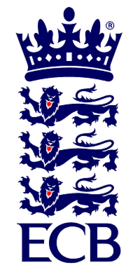 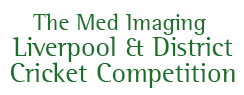 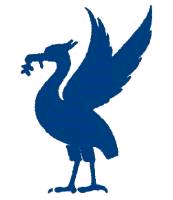 The ECB Premier League in Lancashirewww.lpoolcomp.co.uk1.Apologies:4.01pmApologiesAlan Bristow (Hon Treas.) PresentEric Hadfield (President); John Williams (Chair); Chris Weston (Hon Sec); John Rotheram (Cricket Chair); Rob Durand (1st XI and 2nd XI Fixtures Sec); Iain McKillop (C&G Chair); 2.Minutes:Signing of Previous MeetingThe Chair signed the minutes as a true and accurate record of the March 2015 M/C meeting Action Point ItemsCW took the meeting through the Action Points. Matters arising As usual these were to be taken en passant3.  Chairman's RemarksBHStMsThe 1st and 2nd XI KO fixtures v Lytham had not been fulfilled as BHStM’s ground was unfit for the 2nd XI fixture; no further action was to be taken until BHStM had had the opportunity to put their side of the case.CW would write to BHStM on that basis.S&B registrationsThere had been registration problems with two unregistered players one in the 1st XI the other in the 2nd XI. M/C had dealt with these by email and phone.Over 40s LeagueJW had sent out lists of contacts. Arrangements were rolling well. The admin club was the first named of the pair in each fixture. Food on the day was important..StHT and juniors sectionThere would be no fulfilment of any U11 fixtures in the Wigan structure.M/C would write formally:Noting the resignation of their junior coordinatorAgain stating categorically that StHT could not be promoted in 2015 from the 1st division to the premier division irrespective of their finishing position in the 1st division in 2015 as the club did not have Clubmark and this was mandatory for any ECB premier League The position of StHT in the L&DCC would be reviewed by M/C at the end of season 2015. Feeder League meetingThe papers from this meeting had been circulated without adverse comments or difficulty. 4.Club & Ground Chair’s ReportC&G Inspections 2015IMcK was going to Maghull am Thur 29th April and Alder later that day. EH was going to inspect NB CC 09/05/15 as it was not possible for IMcK to inspect his own club.C&G Committee 2nd meetingThis was in hand.EH & current C&G spreadsheets5 C&G reports all as per the 2015 regulations had been sent. EH would put a blank 2015 on the website for clubs to look at in advance of any inspection.5.Hon Treasurer’s ReportAB had given CW a written reportFigures of AccountAB reported that little had changed. AB would give up to date figures at the next M/C meeting. Income /Expenditure to March 2015AB informed that, to date, 11 clubs had paid their subscriptions.TCSRD ran through the mechanics of the transfer of licence process for TCSLive Update4 out of the 6 premier games were on Live Update 25/04/15. M/C would write to the 2 clubs that had not used the system.  Premier Division clubs that cost the MiL&DCC ECB money would be required to pay for the missing income.NG additional training sessionThis was on the website.  http://www.lpoolcomp.co.uk/management_bulletins.php?id=2242 The support training package did not take place at Bootle last Sunday given the numbers of people expressing a wish to attend. Only two people had expressed interest and, given their geographic location, support was now to be provided on a more 1:1 basis. Clubs were to contact Neil Girvin using ng-ldccregsec@sky.com for more details if they were interested.Chaytor Steel: MiL&DCC auditorsAB had raised the “agreement document” from Chaytor Steele. He had circulated this some time ago but needed formal approval before signing it and returning it to CS. M/C unanimously agreed and approved this document. AB should sign it and return it. 6.    Registration Sec's ReportState of registrations6.1.1 NG ReportNG had sent a written report.There were only 5 players pending on play-cricket at the moment – all awaiting paperwork from the clubs.  All have been notified.NG was getting very frustrated with clubs who leave things to the very last minute to get their players registered.  This report was noted and NG thanked for his considerable efforts in the run up to season 2015. Things had gone about as smoothly as was likely ever to be possible. NG was doing a very good job.6.1.2.Current unknowns on p-cRD reported that there were several in the 2s. These were almost certainly unregistered players. There were probably some more in the Sun Prem 3rd XIsRD would investigate and write to all the captains.The clubs had already been fined £5 for each, there may be more to follow. Ineligible player action would follow under 6.2.1 if proven to have taken placeUse of 2015 new Release FormsThere had been extended exchanges of emails. NG was perfectly correct in following the PTF protocols and, in the limit case if a club outside the MiL&DCC would not cooperate M/C would as usual intervene and prevent blockage after 7 or 21 days as per our regulations.Spring ViewSpring View had written thanking NG/JW/CW for sorting their registration difficulty last week.Widnes 3sThe issue of which club age group players were playing for (Widnes 3 or Birchfield Park) had been resolved.2nd XI overseas playersThe numbers of these continued to increase. It was agreed that we would register them provisionally for a month on the basis of the information to hand and then make our own minds up about them having judged their standards for ourselves as necessary through a monitoring process.NG additional training session 26/04/15This had been dealt with and was on the website, it was now being done in a different way. http://www.lpoolcomp.co.uk/management_bulletins.php?id=2242 The support training package did not take place at Bootle on Sunday 26th. Given there had been only two people expressing a wish to attend from very different geographic locations, support was now to be provided on a more 1:1 basis.7.Fixt Sec's ReportSit Rep League 1st/2nd XIsRD reported that nothing had changed since the last meeting3rd XIs RD had emailed all 3rd XI captains reminding them of the need to use MRFs this season. Cups as required  fromDigmanRolling as per drawChester Rolling as per draw. An eligibility issue was discussed, players could be promoted from the Chester Cup to the Digman Cup but could only be dropped into the Chester if their playing ratios were >50:50 2nd team to 1st team as per 3.4 P21.U16s entriesRolling as per drawU21s entriesRolling as per drawt20 - a week earlier in 2015 entriesRolling as per draw. Alder had played Leigh.LCB KO – non-use of sponsored balls2015Clubs provided their own balls.Rep games 2014   U12/14/18/21/All AgeCW was asked to circulate the latest posting which made a number of points on the Liverpool Competition U12 and U14 Representative teams taking part in the two revamped LCB Competitions: The LCB U12 Norman Wright Trophy and the LCB U14 Michael Roche Trophy on a league basis not a simple KO basis. Nominations for players and for some venues for some of the matches were requested. Someone to run the U12s was also neededThe costs would rise as these competitions were now on a leagueThe MiL&DCC U17s were playing at ORT 12/05/15 v LCB U15sThe All Age MiL&DCC side was playing on 07/06/15 in the Readers Inter League KO Comp v Saddleworth League on Sunday 7th June. This would be being played at Moorside CC Turf Pit Lane, Oldham OL4 2ND. Guy Roberts was dealing.The U12s were playing v CLL on 10/05/15 at Alder CC. RD would check this was a 2.00pm start. It was a straight 40 over game.Over 40s leagueRolling as per draw8.Cricket Chair’s ReportReport from Cr Co 24 03 2015There was no report, there were outstanding issues arising from the meeting.Fixture rearrangements – outcomesThese had all been actioned.Annual Dinner 2015Paul Nixon was not available on the new date of the 16th. Ellie and NatalieEllie Threlkeld for Rainford and Natalie Brown for Sutton represented a first for the MiL&DCC; two women had never before been selected for 1st XIs on the same day in the MiL&DCC. JW had posted on this:  http://www.lpoolcomp.co.uk/news.php?id=2245 .  Ellie Threlkeld made her first team debut for Rainford, Natalie Brown was notching up her sixth 1ST X1 appearance for Sutton, LCB had repeated the posting on their site; ECB had been informed.9.       Publicity & Sponsorship Chair’s Report2nd and 3rd XI round ups for the websiteRD said he would continue to do these on a roughly monthly basis, JW would post. Player of the month 2015This would roll in the way it had done in 2014. 10.      Website matterslpoolcomp:This had been covered en passant under various previous agenda items play-cricketP-c Honours BoardWhy L&DCC players were not on this board was a mystery. RD felt it might be because of their emails being inaccurate.Congratulatory emailsIt was not known if any of these had been received by MiL&DCC members yet. Again it might be an email address issue.Updating e addressesCW intended to post on this.11.Hon Secretary’s ReportCaptains Conference – fining in 2016Only about half of the captains had attended in 2015, this was unacceptable. Pre-season SGM minutesThe minutes had caused no problems, they were on the website. LCB HandbooksCW had received notification form Paul Bryson earlier this afternoon that the LCB Handbooks were now ready and where and when were they to be delivered to the MiL&DCC.Each club got 2 handbooks; those Associate member clubs with 1st XIs in other leagues did not get books via the MiL&DCC. M/C also received some copies - the exact number was unknown 12.LCB / ECB IssuesWirral Clubs 2016 LCB KOM/C had heard nothing from the clubs after writing to them on the subject twice and had now written to LCB saying no Wirral premier division clubs wished to take part in the 2016 competition.Appointment of Fara GorsiLCB had appointed her to its Board of Directors.13.A.O.B.Letter of complaint re Wallasey 2nd XI v BHP CC 2nd XI: 25th April 2015M/C had received this yesterday. M/C would invite the home club’s comments.Complaint over run ratesA 1st XI captain had complained over the lack of any penalty against their opposition side for their run rates in their game v last week. Umpires alone made the decisions. M/C agreed but felt we should look at the MRF, errors could be corrected.Skelmersdale CC Disciplinary issue.The matter had gone beyond simply the Disciplinary sub Committee. The matter was discussed at length. 14.Date of Next MeetingsSee Appendices 1&2